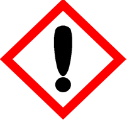 Rose Wonderland               Warning May cause an allergic skin reaction Harmful to aquatic life with long lasting effects Avoid release to the environment. If skin irritation or rash occurs: Get medical advice. Dispose of contents/container to approved disposal site, in accordance with local regulations.Contains d-Limonene (p-Mentha-1,8-diene) , Cyclamen aldehyde (2-Methyl-3-(p-isopropylphenyl) propionaldehyde) (repr. Cat 3), Iso E super (Octahydro-2,3,8,8-tetramethyl-2-acetonaphthone), Hexyl salicylate (Hexyl-2-hydroxybenzoate), alpha-Hexyl cinnamic aldehyde (HCA) (2-Hexyl-phenyl-2-propenal) and Benzyl salicylate (Phenylmethyl-2-hydroxybenzoate). May produce an allergic reactionContains d-Limonene (p-Mentha-1,8-diene) , Cyclamen aldehyde (2-Methyl-3-(p-isopropylphenyl) propionaldehyde) (repr. Cat 3), Iso E super (Octahydro-2,3,8,8-tetramethyl-2-acetonaphthone), Hexyl salicylate (Hexyl-2-hydroxybenzoate), alpha-Hexyl cinnamic aldehyde (HCA) (2-Hexyl-phenyl-2-propenal) and Benzyl salicylate (Phenylmethyl-2-hydroxybenzoate). May produce an allergic reactionContains d-Limonene (p-Mentha-1,8-diene) , Cyclamen aldehyde (2-Methyl-3-(p-isopropylphenyl) propionaldehyde) (repr. Cat 3), Iso E super (Octahydro-2,3,8,8-tetramethyl-2-acetonaphthone), Hexyl salicylate (Hexyl-2-hydroxybenzoate), alpha-Hexyl cinnamic aldehyde (HCA) (2-Hexyl-phenyl-2-propenal) and Benzyl salicylate (Phenylmethyl-2-hydroxybenzoate). May produce an allergic reaction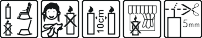 Your business Name, Address Line 1, Town/City, Postcode Tel: 01234 567890123g Net WeightYour business Name, Address Line 1, Town/City, Postcode Tel: 01234 567890123g Net WeightYour business Name, Address Line 1, Town/City, Postcode Tel: 01234 567890123g Net Weight